Правительство Ленинградской области Государственное бюджетное учреждение «Центр энергосбережения и повышения энергоэффективности Ленинградской области»Справочно-информационное пособиеЭнергосервисные контракты. Особенности размещения заказов на энергосервис для государственных и муниципальных учреждений.г. Санкт-Петербург2011 г.ОглавлениеОбщие понятия	- 4 -Нормативно-правовая база	- 4 -Виды энергосервисных контрактов	- 7 -Энергосервисные компании	- 8 -Финансирование проведения мероприятий	- 10 -Размещение заказов на энергосервис для нужд заказчиков	- 11 -Литература	- 13 -Данное пособие разработано с целью проведения разъяснительной работы среди руководителей государственных и муниципальных учреждений и ответственных за энергосбережение органов исполнительной власти и муниципальных образований Ленинградской области по вопросам заключения энергосервисных контрактов и об особенностях закупки энергосервисных услуг.Общие понятияЭнергосервисный договор (контракт) - договор (контракт), предметом которого является осуществление исполнителем действий, направленных на энергосбережение и повышение энергетической эффективности использования энергетических ресурсов заказчиком. (Федеральный закон от 23.11.2009 г. № 261-ФЗ «Об энергосбережении и о повышении энергетической эффективности и о внесении изменений в отдельные законодательные акты Российской Федерации»)Энергосервисный контракт – договор на внедрение энергосберегающих технологий. Данный договор предполагает выполнение специализированной энергосервисной компанией (ЭСКО) работ по внедрению энергосберегающих технологий на предприятии заказчика за счет привлеченных энергосервисной компанией кредитных средств. Оплата за привлеченные финансовые ресурсы и выполненные ЭСКО работы производится заказчиком после внедрения проекта за счет средств, сэкономленных при внедрении энергосберегающих технологий. Договор обычно заключается на 5-10 лет, в течение которого происходят выплаты.Задачи внедрения энергосервисных контрактов:формирование механизмов, обеспечивающих привлечение целевых инвестиций в энергосбережение и повышение энергетической эффективности;снижение энергопотребления и эффективное использование энергетических ресурсов;формирование действенных стимулов к энергосбережению во всех секторах экономики Ленинградской области.Главное условие использования энергосервисных контрактов при реализации мероприятий в области энергосбережения и повышения энергетической эффективности в государственных и муниципальных учреждениях - наличие энергетического паспорта, составленного по результатам энергетического обследования учреждения.Нормативно-правовая база В соответствии с требованиями статьи 19 ФЗ-261 «Об энергосбережении и о повышении энергетической эффективности и о внесении изменений в отдельные законодательные акты Российской Федерации», Энергосервисный контракт должен содержать:- условие о величине экономии энергетических ресурсов, которая должна быть обеспечена исполнителем в результате исполнения энергосервисного контракта; -условие о сроке действия энергосервисного контракта, который должен быть не менее чем срок, необходимый для достижения установленной Энергосервисным контрактом величины экономии энергетических ресурсов; -иные обязательные условия Энергосервисных контрактов, установленные законодательством Российской Федерации.Энергосервисный контракт может содержать:- условие об обязанности исполнителя обеспечивать при исполнении энергосервисного контракта согласованные сторонами режимы, условия использования энергетических ресурсов (включая температурный режим, уровень освещенности, другие характеристики, соответствующие требованиям в области организации труда, содержания зданий, строений, сооружений);- условие об обязанности исполнителя по установке и вводу в эксплуатацию приборов учета используемых энергетических ресурсов; - условие об определении цены в Энергосервисном контракте исходя из показателей, достигнутых или планируемых для достижения в результате реализации энергосервисного контракта, в том числе исходя из стоимости сэкономленных энергетических ресурсов;- иные определенные соглашением сторон условия.Согласно постановлению Правительства РФ от 18.08.2010 № 636 «О требованиях к условиям контракта на энергосервис и об особенностях определения начальной (максимальной) цены контракта (цены лота) на энергосервис» к энергосервисным контрактам предъявляются следующие требования:- наличие перечня мероприятий, направленных на энергосбережение и повышение энергетической эффективности, которые обязан выполнить исполнитель контракта на энергосервис;- отсутствие компенсации участникам размещения заказов затрат, понесенных ими при проведении подготовительных работ для подготовки конкурсного предложения, предложения на аукцион, открытый аукцион в электронной форме или ответа на запрос котировок;- определение размера экономии энергетического ресурса, который должен обеспечиваться исполнителем в результате исполнения контракта в натуральном выражении исходя из размера экономии в денежном выражении, сложившегося в результате размещения государственного (муниципального) заказа на энергосервис путем проведения конкурса, запроса котировок, аукциона;- указание размера экономии энергетического ресурса в натуральном выражении, который должен обеспечиваться исполнителем в результате исполнения контракта за весь срок действия контракта, а также доли размера экономии в натуральном выражении, который должен обеспечиваться исполнителем за определенный период;- наличие положения, предусматривающего, что обязательство исполнителя по обеспечению экономии расходов заказчика на поставки энергетических ресурсов считается исполненным, если размер экономии, достигнутой в результате исполнения контракта, в натуральном выражении равен или больше размера экономии энергетического ресурса, указанного в контракте;- определение объема потребления энергетического ресурса до реализации исполнителем перечня мероприятий;- указание порядка определения объема потребления энергетического ресурса в натуральном выражении после реализации исполнителем перечня мероприятий на основании объемов, зафиксированных прибором учета используемого энергетического ресурса, в течение определенного сторонами периода, который составляет не менее одного календарного месяца;- учет при определении размера экономии, достигнутого в результате исполнения контракта, факторов, влияющих на объем потребления энергетического ресурса;- учет при определении размера экономии, достигнутого в результате исполнения контракта, факторов, влияющих на объем потребления энергетического ресурса, полученной за счет установки прибора учета используемого энергетического ресурса;- определение механизма распределения между сторонами контракта дополнительной экономии энергетического ресурса;- указание начального и конечного срока достижения предусмотренного контрактом размера экономии, а также периодов достижения долей размера экономии, продолжительность которых не может быть менее одного месяца и более одного года;-  включение в контракт положения, согласно которому размер платежа устанавливается как процент от достигнутого размера экономии соответствующих расходов заказчика на оплату энергетического ресурса;- определение сроков оплаты заказчиком долей размера экономии по контракту;- заключение контракта в отношении объекта, на котором до даты заключения контракта собственником или соответствующей эксплуатирующей организацией обеспечено соблюдение всех установленных санитарно-гигиенических и технических требований;- обеспечение надлежащих условий для осуществления заказчиком текущей деятельности и согласованных сторонами режимов и условий использования энергетических ресурсов;- предоставление актуальных сведений об объекте, надлежащее содержание и обслуживание объекта, обеспечение согласованных сторонами режимов и условий использования энергетических ресурсов и осуществление допуска представителей исполнителя на объект, в отношении которого осуществляются мероприятия;- указание в качестве меры ответственности за неисполнение исполнителем обязательства по достижению определенной в контракте доли размера экономии в течение соответствующего периода начисления исполнителю неустойки;- указание в качестве меры ответственности за неисполнение или ненадлежащее исполнение обязательств по соблюдению параметров условий деятельности заказчика, установленных законодательством Российской Федерации;- наличие условия о порядке перехода к заказчику права собственности на оборудование, установленное исполнителем у заказчика в ходе осуществления мероприятий, направленных на энергосбережение и повышение энергетической эффективности.Виды энергосервисных контрактовВвиду долгосрочности энергосервисных контрактов необходимо заранее составить методы оплаты расходов по контракту и условия раздела полученной от экономии прибыли на весь срок действия контракта. В мировой практике чаще всего применяются следующие виды контрактов:Разделение доходов от экономииМетод разделения доходов от экономии используется тогда, когда заказчик может разделять прибыль. Энергосервисная компания и заказчик в этом случае разделяют доходы от экономии затрат на энергию в течение договорного срока. Размер доходов от экономии должен быть произведен точно, метод его расчета должен быть ясен и возможен для проверки. Согласно иностранному опыту, доля заказчика намного меньше 50% и обычно составляет около 20%. Энергосервисная компания из своей части дохода должна выплатить долг и компенсировать собственные затраты. Оставшиеся средства и составляют её прибыль. Разделение доходов от экономии может быть пересмотрено заказчиком. Основной недостаток его в том, что, прежде всего, неизвестна цена проекта. В случае чрезвычайной поспешности энергосервисная компания может заплатить в несколько раз больше, чем в случае традиционных методов. С другой стороны, энергосервисная компания принимает на себя повышенный риск неудачи проекта. После истечения срока договора заказчик не платит ничего, невзирая на то, были или не были покрыты все затраты проекта. Учитывая вышеописанное, этот метод в условиях заграницы достаточно редок и во многих случаях используется метод быстрой окупаемости или комбинация обоих методов. Быстрая окупаемостьПри использовании метода быстрой окупаемости, энергосервисная компания получает все 100% полученной экономии так долго, пока не оплатится проект. В отличие от разделения доходов от экономии в этом методе должны быть заранее определены и подробно специфицированы затраты, на проект. В случае, если проект будет остановлен при чрезвычайных условиях, они должны быть выплачены в чрезвычайном порядке. Сотрудничество заканчивается или в случае наступления срока окончания договора или в случае выплаты всех затрат (что случится раньше). Но все затраты должны быть возмещены из экономии. Некоторые энергосервисные компании комбинируют метод «Разделение доходов от экономии» (SharedSavings) и «Быстрая окупаемость» (First - Out, FirstPay - Out) и избавляются этим от неудобств обеих методов. Оплата заказчиком на первой стадии заключается в оплате долга внешнему инвестору и покрытии затрат энергосервисной компании. Подобная система осуществляется по договоренности между энергосервисной компанией и заказчиком.Гарантирование экономии При использовании этого метода энергосервисная компания ручается перед заказчиком в снижении затрат на энергию. Энергосервисная компания, кроме внедрения проекта энергосбережения, производит проверку энергетического хозяйства заказчика. Предлагаются более низкие цены, чем заказчик платил до реализации проекта. В течение срока действия договора энергосервисная компания берёт на себя ответственность за покрытие затрат конечных поставщиков энергии. Заказчик не платит по счетам за энергию прямо поставщикам, а ежемесячно выплачивает энергосервисной компании за посредничество, что обычно составляет 85-90% первоначальных затрат на энергию заказчика. Величина же фактически предоставленной экономии прямо не влияет на платежи заказчика. Из платежей заказчика энергосервисная компания должна компенсировать затраты на энергию и затраты на проект энергосбережения. Понижение потребления энергии или затрат на её приобретение должно быть больше этих 10-15%, чтобы энергосервисная компания получила прибыль. Метод гарантированной экономии имеет ряд преимуществ: в любом случае заказчик снижает затраты на энергию на 10-15%. Энергосервисная компания же несет полный риск получения экономии. С другой стороны и здесь могут быть неудобства. Энергосервисная компания, желая максимизировать свою прибыль, может предпочесть менее затратные мероприятия. Единственной реакцией заказчика может быть требование проанализировать все возможные энергосервисные мероприятия на предмет их эффективности, независимо от затрат на них.Энергосервисные компанииСпециализированные компании, которые занимаются энергосервисными контрактами, называются энергосервисными компаниями (ЭСКО). Обычная энергосервисная компания предлагает потребителю энергии - заказчику, целый комплекс сервиса, связанного со сбережением энергии: проектный, инженерный, технический, управленческий и финансовый. Смыслом этого сервиса является снижение затрат на энергию заказчика при сохранении эффективного использования энергии.Работы, выполняемые ЭСКО, которые может содержать энергосервисный контракт: 
• энергоаудит; 
• проект, основанный на энергосбережении и снижении затрат; 
• установку необходимого оборудования; 
• обучение персонала; 
• долгосрочный контроль работоспособности и эксплуатации оборудования; 
• определение полученных результатов; 
• финансирование проекта.Сотрудничество ЭСКО с заказчиком может происходить посредством суборганизации, представляющей из себя финансовое учреждение по линейной и круговой схеме, как показано на рисунке 1.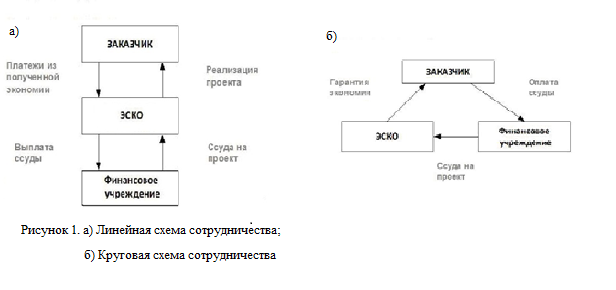 Линейная схема сотрудничества приведена на рисунке 1. ЭСКО в ней выступает в роли главного партнера по отношению к потребителю энергии (заказчику) и финансовому учреждению, которое предоставляет финансовые средства для проекта. После внедрения проекта в эксплуатацию заказчик выплачивает ЭСКО на основании фактически достигнутой экономии, в свою очередь ЭСКО возмещает долг финансовому учреждению согласно заранее установленного платежного режима, который обычно не зависит от полученной экономии. Такая форма сотрудничества обычно не имеет проблем для ЭСКО, которые достаточно капиталоустойчивы и способны выполнять платежный режим (что делает финансовые учреждения доверительными партнерами, которые предоставляют многомиллионные ссуды на реализацию десятков проектов у разных заказчиков). В Российской Федерации, где ЭСКО только становятся на ноги и не имеют достаточно большой капиталоустойчивости, более целесообразна иная схема - кольцевая, которая приведена на рис.2. Согласно такой схеме ЭСКО выступает перед заказчиком и финансовым учреждениям как посредник и гарант. ЭСКО занимает у финансового учреждения финансовые средства; а заказчик и финансовое учреждение вступают в прямые отношения. Полученные финансы переводятся на счет заказчика (на рисунке финансы поступают ЭСКО. Однако если речь идет о фактическом переводе, то он передается тому, кто будет реализовать проект. В этом случае таковой будет ЭСКО, которая внедряет проект), который из них выделяет часть на реализацию проекта согласно плана, разработанного вместе с ЭСКО. Заказчик должен расплачиваться с долгом финансовому учреждению систематическими платежами, расплата начинается до получения и проверки полученной экономии энергии. ЭСКО же гарантирует заказчику, что установленная экономия затрат на энергию будет достаточно велика, чтобы гарантированно покрыть затраты на проект. Если это не так, то ЭСКО выплачивает заказчику соответствующую разницу. Кольцевая схема используется в случае, когда заказчиком является потребитель энергии с многолетними традициями, с которой финансовые институты сотрудничают, зная ее хозяйство. Возврат финансовых затрат от потребителя, а не от ЭСКО, легче и более надежно во многих случаях. Неудобством этого метода является более медленное развитие ЭСКО, принимающего повышенный риск от заказчика, пока не будет накоплено достаточно экономии энергии и ЭСКО не станет платежеспособна.Основные отличительные характеристики энергосервисной компании:- ЭСКО гарантирует сбережение энергии и/или обеспечение того же уровня энергосервиса по более низким ценам;- Вознаграждение ЭСКО прямо зависит от достигнутых сбережений энергии;- ЭСКО может или финансировать или способствовать финансированию внедрения проекта энергоэффективности, при этом она предоставляет гарантии сбережений.Финансирование проведения мероприятийПо российскому законодательству государственные и муниципальные унитарные предприятия ограничены в своих возможностях распоряжения имуществом, совершения сделок и привлечения заемных средств.Однако, несмотря на эти препятствия, использование энергосервисных контрактов в бюджетной сфере возможно, т.к. гражданское законодательство допускает участие муниципальных образований и унитарных предприятий в гражданско-правовых отношениях. Поэтому их отношения бюджетных организаций с ЭСКО выстраиваются по следующему принципу: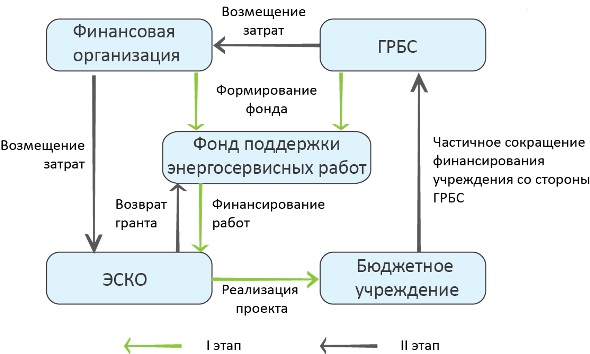 Рисунок 2. Механизм финансирования энергосберегающих мероприятий в бюджетной сфере с использованием энергосервисных контрактовПо данной схеме, после заключения договора бюджетным учреждением, проведение работ оплачивается из возобновляемого фонда поддержки энергосервисных работ, который финансируется и администрируется властями региона и финансовыми организациями. После окончания работ и установления эффекта экономии, банк, сотрудничающий по программе энергосервисных контрактов, возмещает затраты ЭСКО и выплачивает установленную заранее прибыль. Главный распорядитель бюджетных средств (ГРБС) уменьшает затраты на содержание учреждения на величину экономии, оставляя часть сэкономленных средств в распоряжении учреждения, часть экономии оставляет у себя, часть резервирует для возмещения затрат банку. ЭСКО из полученных средств возвращает грант фонда с установленным процентом за риск.Размещение заказов на энергосервис для нужд заказчиковСогласно Федеральному закону от 21.07.2005 г. № 94-ФЗ «О размещении заказов на поставки товаров, выполнение работ, оказание услуг для государственных и муниципальных нужд» энергосервисные контракты заключаются по результатам открытого конкурса/аукциона/запроса котировок на размещение заказа на оказание услуг для муниципальных нужд. Контракт на энергосервис заключается отдельно от контрактов на поставки товаров, выполнение работ, оказание услуг.	Начальная (максимальная) цена контракта (цена лота) на энергосервис определяется с учетом фактических расходов, понесенных заказчиком по контрактам на поставки соответствующих видов энергетических ресурсов за прошлый год, и не может превышать указанные расходы с учетом особенностей, установленных Правительством Российской Федерации.	В конкурсной документации, документации об аукционе, документации об открытом аукционе в электронной форме, извещении о проведении запроса котировок указывается:- начальная (максимальная) цена контракта (цена лота) на энергосервис, включая расшифровку расходов на поставки энергетических ресурсов в отношении каждого вида товаров, работ, услуг с указанием количества таких товаров, работ, услуг и стоимости единицы каждого товара, каждой работы, каждой услуги;- одно из следующих условий:1) фиксированный размер экономии в денежном выражении соответствующих расходов заказчика на поставки энергетических ресурсов, максимальный процент указанной экономии, который может быть уплачен исполнителю по контракту на энергосервис;2) подлежащий уплате исполнителю по контракту на энергосервис фиксированный процент экономии в денежном выражении соответствующих расходов заказчика на поставки энергетических ресурсов, минимальный размер такой экономии в денежном выражении;3) минимальный размер экономии в денежном выражении соответствующих расходов заказчика на поставки энергетических ресурсов, максимальный процент такой экономии, который может быть уплачен исполнителю по контракту на энергосервис.	Заказчик, уполномоченный орган указывают также в конкурсной документации, извещении о проведении запроса котировок на необходимость включения в заявку на участие в конкурсе, котировочную заявку одного из следующих предложений:1) предложение о цене контракта (предложенный участником размещения заказа процент экономии) (при условии №1);2) предложение о сумме, определяемое как разница между соответствующими расходами заказчика на поставки энергетических ресурсов (начальной (максимальной) ценой контракта) и предложенной участником размещения заказа экономией в денежном выражении указанных расходов заказчика (при условии №2);3) предложение о сумме, определяемое как разница между соответствующими расходами заказчика на поставки энергетических ресурсов (начальной (максимальной) ценой контракта) и экономией в денежном выражении указанных расходов заказчика, предложенной участником размещения заказа и уменьшенной на стоимостную величину, соответствующую предложенному участником размещения заказа проценту такой экономии (при условии №3).Заявка на участие в конкурсе, котировочная заявка должны содержать предложения в зависимости от условий, предусмотренных конкурсной документацией, извещением о проведении запроса котировок.При размещении заказов на энергосервис путем проведения аукциона, в том числе открытого аукциона в электронной форме, аукцион проводится путем снижения одного из следующих показателей:1) цена контракта на энергосервис (процента экономии) (при условии №1);2) предложение о сумме, определяемое как разница между соответствующими расходами заказчика на поставки энергетических ресурсов (начальной (максимальной) ценой контракта) и предложенной участником аукциона экономией в денежном выражении указанных расходов(при условии №2);3) предложение о сумме, определяемое как разница между соответствующими расходами заказчика на поставки энергетических ресурсов (начальной (максимальной) ценой контракта) и экономией в денежном выражении указанных расходов, предложенной участником аукциона и уменьшенной на стоимостную величину, соответствующую предложенному участником размещения заказа проценту такой экономии (при условии №3).Цена контракта на энергосервис определяется в виде:1) процента фиксированной экономии соответствующих расходов заказчика на поставки энергетических ресурсов в денежном выражении, предложенного участником размещения заказа, с которым заключается такой контракт(при условии №1);2) фиксированного процента экономии соответствующих расходов заказчика на поставки энергетических ресурсов в денежном выражении, предложенного участником размещения заказа, с которым заключается такой контракт(при условии №2);3) процента экономии соответствующих расходов заказчика на поставки энергетических ресурсов в денежном выражении, предложенного участником размещения заказа, с которым заключается такой контракт (при условии №3).При заключении контракта на энергосервис в нем также указывается при условии №1  и №3 - предложенный участником размещения заказа процент экономии соответствующих расходов заказчика на поставки энергетических ресурсов или при условии №2 и №3 - фиксированный процент такой экономии. Процент такой экономии, указанный в контракте на энергосервис, не может изменяться в ходе исполнения контракта.Обязательство исполнителя по контракту на энергосервис: обеспечение предусмотренной контрактом экономии соответствующих расходов заказчика на поставки энергетических ресурсов в натуральном выражении без учета экономии в стоимостном выражении.Оплата контракта на энергосервис осуществляется исходя из размера предусмотренных контрактом экономии соответствующих расходов заказчика на поставки энергетических ресурсов в натуральном выражении, а также процента такой экономии, определенной в стоимостном выражении по ценам (тарифам) на соответствующие энергетические ресурсы, фактически сложившимся за период исполнения контракта.Литература1. Федеральный закон от 23.11.2009 г. №261 «Об энергосбережении и о повышении энергетической эффективности и о внесении изменений в отдельные законодательные акты Российской Федерации».2. Постановлению Правительства РФ от 18.08.2010 № 636 «О требованиях к условиям контракта на энергосервис и об особенностях определения начальной (максимальной) цены контракта (цены лота) на энергосервис».3. Федеральный закон от 21.07.2005 г. № 94-ФЗ «О размещении заказов на поставки товаров, выполнение работ, оказание услуг для государственных и муниципальных нужд».4. Электронный ресурс http://www.esk-e3.ru/ (Официальный сайт ЗАО «Энерго-Сервисная Компания).5. Электронный ресурс http://esk-epc.ru/ (Первый российский портал по перфоманс-контрактам).6. Электронный ресурс http://aenergy.ru/2571 (Интернет-ресурс компании ООО «АЭнерджи»).